ПОСТАНОВЛЕНИЕ«09» января 2024 г                         № 1                                   с. СоленоеО признании недействительным постановления администрации Соленовского сельского муниципального образования Республики Калмыкия от 27 июля 2023 года № 22 «Об утверждении административного регламента предоставления муниципальных услуг по даче письменных разъяснений налогоплательщикам  и налоговым агентам и налоговым агентам по вопросам применения нормативных правовых актов Соленовского сельского муниципального образования Республики Калмыкия о местных налогах и сборах» В соответствии с Федеральным законом от 6 октября 2003 года № 131-ФЗ «Об общих принципах организации местного самоуправления в Российской Федерации», руководствуясь Конституцией Российской Федерации (принята всенародным голосованием 12 декабря 1993 года с изменениями, одобренными в ходе общероссийского голосования 1 июля 2020 года,  Налоговым кодексом Российской Федерации от 31 июля 1998 года № 146- ФЗ (далее – Налоговый кодекс), Федеральным законом от 25 декабря 2008 года № 273 – ФЗ «О противодействии коррупции (далее –Федеральный закон № 273-ФЗ), Федеральным законом от 27 июля 2010 года № 210-ФЗ «Об организации предоставления государственных и муниципальных услуг» (далее – Федеральный закон № 210 – ФЗ), Постановлением Правительства Российской Федерации от 27 июля 2021 года № 1228 «Об утверждении Правил разработки и утверждения административных регламентов предоставления  государственных услуг, о внесении  изменений в некоторые акты Правительства Российской Федерации и признании утратившими силу некоторых актов и отдельных положений актов Правительства Российской Федерации», Степным Уложением 9Конституцией0 Республики Калмыкия (принято Конституционным Собранием РК – ХЕ 5 апреля 1994 года), Уставом Соленовского сельского муниципального образования Республики Калмыкия (далее – Устав), администрация Соленовского сельского муниципального образования Республики Калмыкияпостановляет:1. Признать недействующим со дня принятия постановления администрации Соленовского сельского муниципального образования Республики Калмыкия от 27 июля 2023 года № 22 «Об утверждении административного регламента предоставления муниципальных услуг по даче письменных разъяснений налогоплательщикам  и налоговым агентам и налоговым агентам по вопросам применения нормативных правовых актов Соленовского сельского муниципального образования Республики Калмыкия о местных налогах и сборах» 2. Контроль за исполнением настоящего постановления оставляю за собой. 3. Постановление опубликовать в информационном бюллетене «Муниципальный вести» и на официальном интернет-сайте «https://solenovskoe-smo.ru/».4. Постановление вступает в силу со дня его официального опубликования.Глава  (ахлачи)                                              Соленовского сельскогомуниципального образованияРеспублики Калмыкия                                                      В.Н. Грицына            АДМИНИСТРАЦИЯСОЛЕНОВСКОГО СЕЛЬСКОГО    МУНИЦИПАЛЬНОГО                        ОБРАЗОВАНИЯРЕСПУБЛИКИ КАЛМЫКИЯ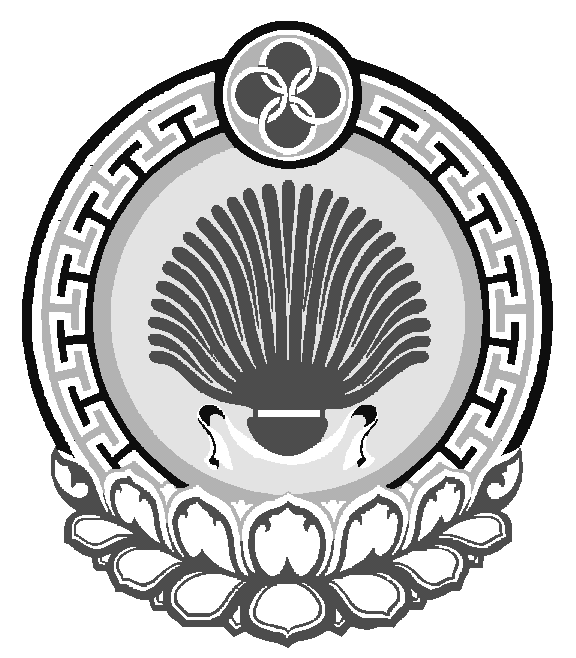 ХАЛЬМГ ТАНhЧИН СОЛЕНОЕ МУНИЦИПАЛЬН БYРДЭЦИИН            АДМИНИСТРАЦул  .Ленина, 38, с. Соленое, Яшалтинский  район, Республика Калмыкия, 359021тел/факс (884745) 94547, e-mail: solenovskoe.smo@yandex.ruул  .Ленина, 38, с. Соленое, Яшалтинский  район, Республика Калмыкия, 359021тел/факс (884745) 94547, e-mail: solenovskoe.smo@yandex.ruул  .Ленина, 38, с. Соленое, Яшалтинский  район, Республика Калмыкия, 359021тел/факс (884745) 94547, e-mail: solenovskoe.smo@yandex.ru